Ferrara, 21 dicembre 2021BOLLETTINO AGGIORNAMENTO SITUAZIONE CORONAVIRUS NELLA PROVINCIA DI FERRARA (dove non indicato i dati sono riferiti al 20 dicembre 2021)I dati comunicati (raccolti dal Dipartimento di Sanità Pubblica dell’Azienda Usl e dalla Direzione Medica dell’Azienda Ospedaliero-Universitaria di Ferrara) si riferiscono alla fotografia scattata nell’arco delle 24 ore antecedenti questo comunicato (laddove non è indicato diversamente). 1. AGGIORNAMENTO PERSONE COVID+ DECEDUTENEGLI OSPEDALI DELLA PROVINCIA E ALL’OSPEDALE DI CONA(i dati sono stati comunicati oggi ma non necessariamente si riferiscono a decessi avvenuti in data odierna. Le date dei decessi sono contenute nella tabella sottostante)___Dati forniti dalla Direzione Medica OSPFE e dal Dipartimento di Sanità Pubblica USLSTORICO DECESSI2. NUOVI RICOVERI DI PERSONE “COVID+” O“SOSPETTE” ALL’OSPEDALE DI CONA (dato relativo alla giornata di ieri)Dati forniti dalla Direzione Medica OSPFESITUAZIONE POSTI LETTOOSPEDALE DI CONASITUAZIONE POSTI LETTO COVID OSPEDALE DI CONA (aggiornato alla prima mattinata di OGGI) *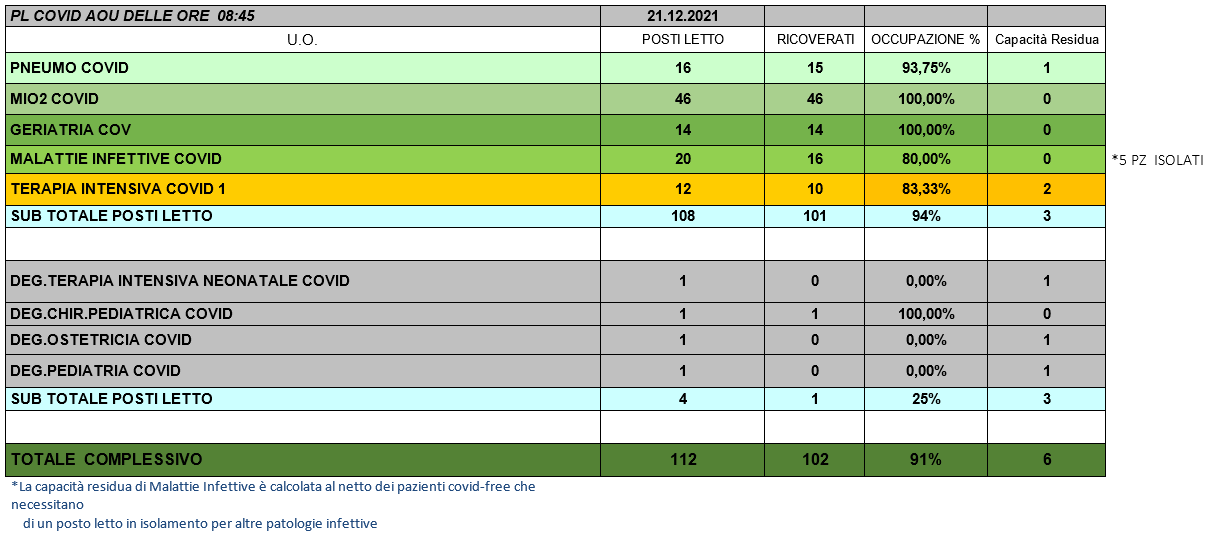 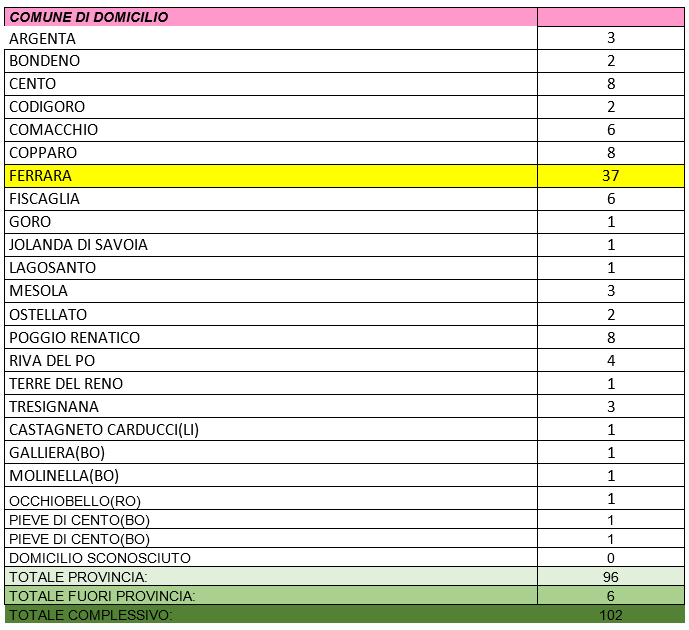 * La dotazione dei posti letto destinati a pazienti Covid dell’Ospedale di Cona, nel caso di necessità, può essere aumentata fino a 212 (di cui 28 per le Terapie Intensive) come previsto dal Piano Provinciale realizzato in collaborazione con l’Azienda Usl.Dati forniti della Direzione delle Professioni OSPFESITUAZIONE POSTI LETTOOSPEDALE DEL DELTA E DI CENTOSITUAZIONE POSTI LETTO COVIDOSPEDALE DEL DELTA (aggiornato alla prima mattinata di OGGI) *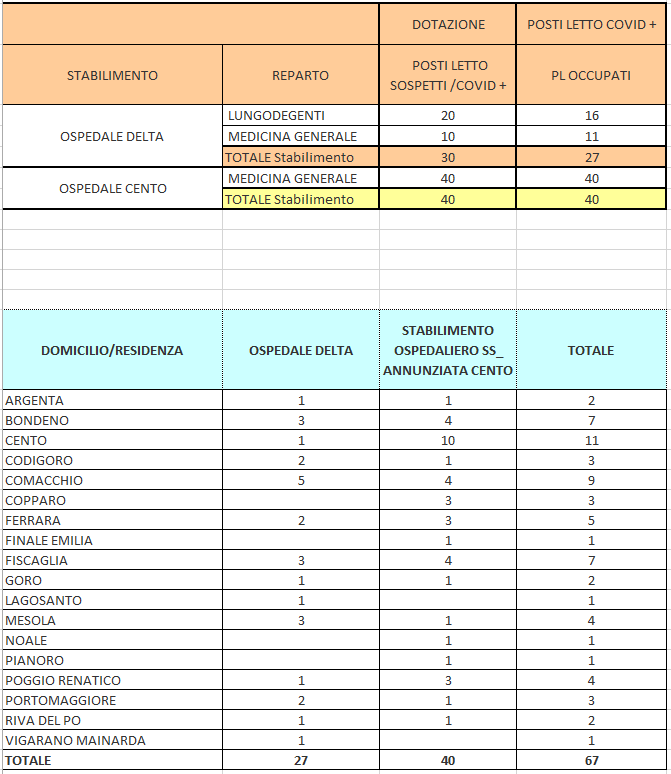 * La dotazione dei posti letto destinati a pazienti Covid da parte dell’Azienda Usl di Ferrara, nel caso di necessità, può essere aumentata fino a 182 (di cui 90 all’ospedale di Cento e 22 all’ospedale del Delta), comprensivi di 26 posti fra Terapie Intensive e Sub Intensive con un possibile aumento di ulteriore 10 posti in Terapia Intensiva.Dati forniti dall’Azienda Usl di Ferrara3. TAMPONI SUI CITTADINIREFERTATI NELLE ULTIME 24 ORE				1		    	   TOTALI ESITO TAMPONI POSITIVI ARRIVATI NELLE ULTIME 24 ORE: 171Età media (sui pazienti positivi a livello regionale) è di 37 anni1 casi provenienti da focolai e 170 da casi sporadici0 casi importati dall’estero, 0 da altra regioneDi questi 110 asintomatici (42 individuati con il sistema del contact-tracing, 0 da screening sierologico, 4 attraverso screening su specifiche categorie d’interesse, 0 con un test pre ricovero, 64 non noto) e 61 sintomatici. * !!Prestare attenzione!! Questo dato non comprende il numero di persone “positive” o sospette che, nelle ultime 24 ore, sono state ricoverate in ospedale e neppure quelle positive al proprio domicilio (TABELLA 2). Il dato non è confrontabile con la TABELLA 2 in quanto i risultati dei tamponi potrebbero essere arrivati in tempi diversi e non necessariamente nella data esaminata.Dati forniti dal Dipartimento di Sanità Pubblica dell’Usl di Ferrara.TOTALE TAMPONI REFERTATIDAL LABORATORIO UNICO PROVINCIALE DELL’OSPEDALE DI CONA(dati relativi a ieri)Per numero totale si deve intendere la somma di tutti i tamponi arrivati a Cona a qualsiasi titolo e per qualsiasi esigenza clinica, preventiva o epidemiologica. Quindi questo numero comprenderà gli interni ricoverati, i pronto soccorsi, i pre operatori, i dipendenti (sia AOSP che AUSL), più tutta l'area territoriale (igiene pubblica, drive through, scuole, CRA, USCA, operatori di case di cura ecc.). In questo numero sono compresi anche i tamponi di controllo eseguiti sulle persone già positive. I tamponi vengono analizzati h.24Tamponi refertati: 1.656Dati forniti dal Laboratorio Provinciale dell’Ospedale di Cona di Ferrara.TOTALE CASI POSITIVI DALL’INIZIO DELLA PANDEMIA E FINO ALLA DATA ODIERNAIN PROVINCIA DI FERRARAn. 30.612di cui 1.350 residenti fuori provinciaDati forniti dal Dipartimento di Sanità Pubblica dell’Usl di Ferrara.4. PERSONE ENTRATE INISOLAMENTO DOMICILIARE NELLE ULTIME 24 OREPersone che sono state a contatto con una persona COVID positiva (o che rientrano dall’estero) ma non hanno ancora fatto il tampone e non hanno sintomi.Dati forniti dal Dipartimento di Sanità Pubblica dell’Usl di Ferrara.5. PERSONE ENTRATE INSORVEGLIANZA TELEFONICA NELLE ULTIME 24 OREPersone che hanno avuto un “contatto di un contatto”, asintomatici, monitorate dal Dipartimento di Sanità Pubblica Usl, tutti i giorni per 14 giorni, con una telefonata quotidiana al fine di sincerarsi sulle loro condizioni di salute. Dati forniti dal Dipartimento di Sanità Pubblica dell’Usl di Ferrara.6. PERSONE USCITEDALL’ISOLAMENTO DOMICILIARE O DALLASORVEGLIANZA TELEFONICANELLE ULTIME 24 OREDati forniti dal Dipartimento di Sanità Pubblica dell’Usl di Ferrara.7. PERSONE DIMESSE (positive o non positive) e TRASFERITE (in altro reparto ospedaliero o in altra struttura, positivi o no) DALL’OSPEDALE DI CONA(dati relativi a ieri)5 pazienti dimessi/trasferiti nella giornata di ieri.Dati forniti dalla Direzione Medica dell’Ospedale di Cona di Ferrara.8. PERSONE CLINICAMENTE GUARITEPazienti che, da Covid+, hanno avuto il tampone negativo secondo le disposizioni del MinisteroDati forniti dal Dipartimento di Sanità Pubblica dell’Usl di Ferrara.9. RIEPILOGO DEI TEST RAPIDI E TAMPONI ESEGUITI SUGLI OPERATORI DELL'AZIENDA USLE DELLE CASE RESIDENZE PER ANZIANI (CRA) DELLA PROVINCIA DI FERRARAI dati aggiornati all’8 dicembre 2021 sono consultabili sul sito dell’Azienda Usl di Ferrara a questo link:  https://www.ausl.fe.it/test-rapidi-e-tamponi-eseguiti-sugli-operatori-dellazienda-usl-e-delle-case-residenza-anziani-cra I DATI VERRANNO AGGIORNATI PERIODICAMENTEAttualmente 8 dipendenti risultano positivi.Dati forniti dal dott. Nardini, Direttore Servizio Prevenzione e Protezione10. SITUAZIONE MONITORAGGIO PERSONALE DIPENDENTE A MEZZO DI TAMPONE NASO-OROFARINGEO OSPEDALE DI CONATotale casi positivi fra i dipendenti S. ANNA (dato storico): 269Questi dati si riferiscono ai tamponi e ai “test rapidi” eseguiti dall’Azienda Ospedaliero – Universitaria di Ferrara sui dipendenti DA INIZIO PANDEMIA. Di seguito gli aggiornamenti di ieri. La tabella contiene anche i dati storici aggiornati.Tamponi eseguiti sui dipendenti OSPFE alla data DI OGGI + STORICOI DATI VERRANNO AGGIORNATI PERIODICAMENTEAttualmente 6 dipendenti risultano positivi.IN TUTTO SONO 269 i dipendenti di Cona fino ad ora risultati positivi dall’inizio della pandemia (in questo conteggio non rientrano gli operatori ripositivizzati).Dati forniti dal Servizio di Medicina del Lavoro dell’Ospedale di Cona.11. VACCINO ANTI COVID: SITUAZIONE DEL PERSONALE DELLE AZIENDE SANITARIE E DELLE CRA DEL TERRITORIO FERRRESE(dato relativo a ieri + dato storico)Vaccinazioni effettuate a Ferrara ieri:2.987- PRIME DOSI: 171- SECONDE DOSI: 307- DOSI ADDIZIONALI: 2.509Totale vaccinazioni effettuate dal 27 dicembre 2020 a ieri: 651.964- PRIME DOSI: 285.460- 	SECONDE DOSI: 265.926- DOSI ADDIZIONALI: 100.578Dati forniti dall’Azienda USL di FerraraLEGENDA__ Dato ultimo aggiornamento (relativo solo ai decessi)__ Dato storico__ Dato non aggiornato1. TOTALE PERSONE COVID+ DECEDUTENumero persone positive al Covid decedute negli ospedali e territorio della provincia52. TOTALE RICOVERI ALL’OSPEDALE DI CONA *5 positivi di cui 2 in Terapia Intensiva 5*3. TOTALE TAMPONI RISULTATI POSITIVINumero di casi COVID POSITIVI refertati ieri per l’intera provincia di Ferrara(dato relativo alla giornata di ieri)1714. TOTALE CASI ENTRATI IN ISOLAMENTO DOMICILIARENELLE ULTIME 24 OREPersone che sono state a contatto con una persona COVID positiva ma non hanno ancora fatto il tampone e non hanno sintomi855. TOTALE CASI ENTRATI IN SORVEGLIANZADOMICILIARE NELLE ULTIME 24 OREPersone che hanno avuto un “contatto di un contatto”, asintomatici, monitorate dal Dipartimento di Sanità Pubblica Usl, tutti i giorni per 7 giorni, con una telefonata quotidiana al fine di sincerarsi sulle loro condizioni di salute16. TOTALE PAZIENTI USCITI DALL’ISOLAMENTODOMICILIARE O DALLA SORVEGLIANZA ATTIVA(dato relativo alla giornata di ieri)4167. TOTALE PAZIENTI COVID DIMESSI/TRASFERITINumero di persone COVID dimesse (positive o no) dall’ospedale di Cona(dato relativo alla giornata di ieri)58. PERSONE CLINICAMENTE GUARITE COMUNICATE DA DSPPazienti che, da Covid+, hanno avuto tampone negat. Secondo disposizioni Ministero(dato relativo alla giornata di ieri)829. PERSONALE USL ATTUALMENTE POSITIVO PRESSO LE STRUTTURE DELLA PROVINCIA DI FERRARA(dato aggiornato alla giornata dell’8 dicembre 2021)810. PERSONALE S. ANNA ATTUALMENTE POSITIVO(dato aggiornato alla giornata del 20 dicembre 2021)611. VACCINO ANTI COVID: TOTALE VACCINAZIONI EFFETTUATE SUL TERRITORIO FERRESE(dato relativo al periodo dal 27 dicembre 2020 a ieri)651.964SESSOANNORESIDENZALUOGO DEL RICOVEROINGRESSO IN OSPEDALEDATA DEL DECESSOPATOLOGIE PREGRESSEDonna1936BondenoOspedale di Cento--18.12.2021Dato non pervenutoUomo1936FerraraOspedale di Cona09.12.202120.12.2021SiDonna1938Poggio RenaticoOspedale di Cona07.12.202120.12.2021SiUomo1949CopparoOspedale di Cona29.11.202120.12.2021--Uomo1943CopparoOspedale di Cona09.12.202121.12.2021Si         UOMO                DONNA         TOT.         UOMO                DONNA         TOT.         UOMO                DONNA         TOT.STRUTTURA No CovidArgenta374582372Bondeno1722394Cento584610411Codigoro241842142Comacchio412364121Copparo1814327Ferrara1551863411313Fiscaglia13203314Goro9312Jolanda Di Savoia66126Lagosanto941311Masi Torello3251Mesola1011212Ostellato681491Poggio Renatico1292141Portomaggiore871511Riva del Po1672311Terre Del Reno1311245Tresignana98174Vigarano Mainarda811191Voghiera6391TOTALE47846494227013Fuori provincia197 Pieve di Cento, 3 Finale Emilia, Bologna, S. Pietro in Casale, Argelato, Castello d’Argile, Minerbio, Alfonsine, Crevalcore, Baricella, Molinella232 Piacenza, 4 Molinella, 2 Baricella, 5 Finale Emilia, 4 Pieve di Cento, Bologna, S. Lazzaro di Savena, Galliera, 2 S. Giovanni in Persiceto, Alfonsine4252(Pieve di Cento)Fuori regione5Sermide e Felonica, 2 Occhiobello, Vicenza, Andalo2Serravalle a Po, Porto Tolle71Internazionale1Polonia1TOTALI50348999227115RICOVERATI OSPEDALE DI CONARICOVERATI OSPEDALE DI CONARICOVERATI OSPEDALE DI CONARICOVERATI OSPEDALE DI CONASOSPETTICOVID +TERAPIAINTENSIVATOTArgentaBondenoCentoCodigoro11ComacchioCopparo11Ferrara22FiscagliaGoroJolanda Di S.LagosantoMasi TorelloMesola1 (trasferito da reparto Covid non intensivo)1OstellatoPoggio RenaticoPortomaggioreRiva Del PoTerre Del RenoTresignanaVigarano M.VoghieraFuori provinciaTOTALI--325ESITI TAMPONI REFERTATI NELLE ULTIME 24 OREESITI TAMPONI REFERTATI NELLE ULTIME 24 OREESITI TAMPONI REFERTATI NELLE ULTIME 24 OREPOSITIVINEGATIVIArgenta912Bondeno331Cento1676Codigoro51Comacchio162Copparo1323Ferrara63150Fiscaglia42Goro42Jolanda Di Savoia13Lagosanto62Masi Torello12Mesola1Ostellato13Poggio Renatico74Portomaggiore63Riva Del Po1Terre Del Reno516Tresignana312Vigarano Mainarda522Voghiera2Fuori provincia3TOTALI171370ISOLAMENTO DOMICILIAREArgenta1Bondeno4Cento6Codigoro2Comacchio5CopparoFerrara23Fiscaglia1GoroJolanda Di SavoiaLagosantoMasi Torello1Mesola2OstellatoPoggio Renatico2PortomaggioreRiva Del PoTerre Del Reno4Tresignana9Vigarano Mainarda22Voghiera3TOTALI85INIZIOSORVEGLIANZAISOLAMENTOArgentaBondenoCentoCodigoroComacchioCopparo1FerraraFiscagliaGoroJolanda Di SavoiaLagosantoMasi TorelloMesolaOstellatoPoggio RenaticoPortomaggioreRiva Del PoTerre Del RenoTresignanaVigarano MainardaVoghieraTOTALI1CONCLUSIONE SORVEGLIANZAISOLAMENTO Argenta18Bondeno40Cento28Codigoro4Comacchio17Copparo17Ferrara202Fiscaglia22Goro2Jolanda Di Savoia2Lagosanto4Masi Torello2Mesola3Ostellato4Poggio Renatico8Portomaggiore11Riva Del Po5Terre Del Reno1Tresignana11Vigarano Mainarda12Voghiera3TOTALI416UOMO1946FERRARA20.12.2021UOMO1966FERRARA20.12.2021UOMO1940BONDENO20.12.2021DONNA1929COMACCHIO20.12.2021UOMO1947COPPARO20.12.2021PERSONE GUARITEalla data di ieri Argenta4Bondeno5Cento12Codigoro2Comacchio4Copparo5Ferrara28Fiscaglia6GoroJolanda Di Savoia2LagosantoMasi Torello1Mesola2OstellatoPoggio Renatico4Portomaggiore2Riva Del PoTerre Del Reno2Tresignana1Vigarano MainardaVoghieraFuori provincia2TOTALE FERRARA82